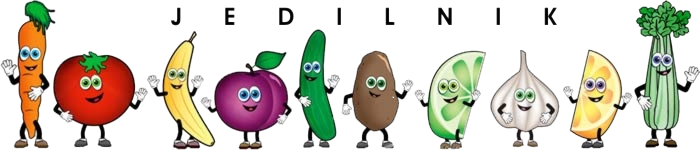 V primeru, da ni možno zagotoviti  ustreznih živil, si pridružujemo pravico do spremembe jedilnika.                                                                                                                         Vodja šolske prehrane: Veronika ŠmidALERGENE SNOVI14.1. – 18.1.2019MALICAKOSILOPONEDELJEK14. 1. SIROVA ŠTRUČKA (1,7)KAKAV (7)SVINJSKA PEČENKAPEČEN KROMPIRNARAVNA OMAKA (1,12)KITAJSKO ZELJE V SOLATIVODA, CEDEVITATOREK18.12.ČRNI KRUH (1)RIBJI NAMAZ (4,7)METIN ČAJMANDARINAPERESNIKI POSUTI Z DROBNJAKOM (1,3)OMAKA BOLONEZ (1,12)SIR (7)ZELENA SOLATA S KORUZOHRUŠKAVODA, SOKSREDA19.12.MLEČNA KAŠA (1,7)KAKAVOV POSIPBANANAŠPARGLJEVA JUHA (1,7)SIROVA LAZANJA (1,3,7)MEŠANA SOLATAMANDARINA SOK, VODAČETRTEK20.12.POLBELI KRUH (1)MESNI SIR  (12)KISLA KUMARICAKOMARČKOV ČAJJOTA S KLOBASO (1,12)ČOKOLADNA REZINA (1,3,7)BANANA - KIVIVODA, ČAJPETEK21.12.TRISEMENSKA ŠTRUČKA (1,11)ČOKOLADNO MLEKO (7)KREMNA BUČNA JUHA OSLIČ PO DUNAJSKO (1,3,4,7)KROMPIRJEVA SOLATAJABOLKOVODA1. Žita, ki vsebujejo gluten (pšenica, rž, ječmen, oves, pira, kamut ali njihove križane vrste) in proizvodi iz njih.8. Oreški (mandlji, lešniki, indijski oreški, ameriški orehi,brazilski oreški, pistacija, makadamija) in proizvodi iz njih.2. Raki in proizvodi iz njih.9. Listna zelena in proizvodi iz nje.3. Jajca in proizvodi iz njih.10. Gorčično seme in proizvodi iz njega.4. Ribe in proizvodi iz rib.11. Sezamovo seme in proizvodi iz njega.5. Arašidi in proizvodi iz njih.12. Žveplov dioksid in sulfiti v koncentraciji več kot 10 mk/kg.6. Zrnje soje in proizvodi iz njih.13. Volčji bob in proizvodi iz njega. 7. Mleko, mlečni izdelki in proizvodi iz njih.14. Mehkužci in proizvodi iz njih.